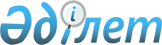 Об утверждении Правил осуществления доверительного управления акциями банка, страховой (перестраховочной) организации, управляющего инвестиционным портфелем, принадлежащими крупному участнику банка, страховой (перестраховочной) организации, управляющего инвестиционным портфелем, банковскому холдингу, страховому холдингу либо лицу, обладающему признаками крупного участника банка, страховой (перестраховочной) организации, управляющего инвестиционным портфелем, банковского холдинга, страхового холдинга, а также действий уполномоченного органа либо национального управляющего холдинга в период доверительного управления
					
			Утративший силу
			
			
		
					Постановление Правления Национального Банка Республики Казахстан от 13 февраля 2012 года № 32. Зарегистрировано в Министерстве юстиции Республики Казахстан 4 апреля 2012 года № 7519. Утратило силу постановлением Правления Национального Банка Республики Казахстан от 31 декабря 2019 года № 261.
      Сноска. Утратило силу постановлением Правления Национального Банка РК от 31.12.2019 № 261 (вводится в действие по истечении десяти календарных дней после дня его первого официального опубликования).

      Сноска. Заголовок в редакции постановления Правления Национального Банка РК Правления Национального Банка РК от 29.10.2018 № 246 (вводится в действие с 01.01.2019).
      В соответствии с Законом Республики Казахстан от 28 декабря 2011 года "О внесении изменений и дополнений в некоторые законодательные акты Республики Казахстан по вопросам регулирования банковской деятельности и финансовых организаций в части минимизации рисков" Правление Национального Банка Республики Казахстан ПОСТАНОВЛЯЕТ:
      1. Утвердить прилагаемые Правила осуществления доверительного управления акциями банка, страховой (перестраховочной) организации, управляющего инвестиционным портфелем, принадлежащими крупному участнику банка, страховой (перестраховочной) организации, управляющего инвестиционным портфелем, банковскому холдингу, страховому холдингу либо лицу, обладающему признаками крупного участника банка, страховой (перестраховочной) организации, управляющего инвестиционным портфелем, банковского холдинга, страхового холдинга, а также действий уполномоченного органа либо национального управляющего холдинга в период доверительного управления.
      Сноска. Пункт 1 в редакции постановления Правления Национального Банка РК от 29.10.2018 № 246 (вводится в действие с 01.01.2019).


      2. Признать утратившим силу постановление Правления Агентства Республики Казахстан по регулированию и надзору финансового рынка и финансовых организаций от 28 ноября 2008 года № 193 "Об утверждении Правил применения принудительных мер к лицам, обладающим признаками крупного участника, а также к крупным участникам открытого накопительного пенсионного фонда" (зарегистрированное в Реестре государственной регистрации нормативных правовых актов под № 5473).
      3. Настоящее постановление вводится в действие по истечении десяти дней после дня его первого официального опубликования. Правила осуществления доверительного управления акциями банка, страховой (перестраховочной) организации, управляющего инвестиционным портфелем, принадлежащими крупному участнику банка, страховой (перестраховочной) организации, управляющего инвестиционным портфелем, банковскому холдингу, страховому холдингу либо лицу, обладающему признаками крупного участника банка, страховой (перестраховочной) организации, управляющего инвестиционным портфелем, банковского холдинга, страхового холдинга, а также действий уполномоченного органа либо национального управляющего холдинга в период доверительного управления
      Сноска. Заголовок в редакции постановления Правления Национального Банка РК от 29.10.2018 № 246 (вводится в действие с 01.01.2019).
      Настоящие Правила осуществления доверительного управления акциями банка, страховой (перестраховочной) организации, управляющего инвестиционным портфелем, принадлежащими крупному участнику банка, страховой (перестраховочной) организации, управляющего инвестиционным портфелем, банковскому холдингу, страховому холдингу либо лицу, обладающему признаками крупного участника банка, страховой (перестраховочной) организации, управляющего инвестиционным портфелем, банковского холдинга, страхового холдинга, а также действий уполномоченного органа либо национального управляющего холдинга в период доверительного управления, (далее - Правила) разработаны в соответствии с законами Республики Казахстан от 31 августа 1995 года "О банках и банковской деятельности в Республике Казахстан" (далее - Закон о банках), от 18 декабря 2000 года "О страховой деятельности" (далее - Закон о страховании), от 2 июля 2003 года "О рынке ценных бумаг" (далее - Закон о рынке ценных бумаг) и устанавливают порядок осуществления доверительного управления акциями банка, страховой (перестраховочной) организации, управляющего инвестиционным портфелем, принадлежащими крупному участнику банка, страховой (перестраховочной) организации, управляющего инвестиционным портфелем, банковскому холдингу, страховому холдингу либо лицу, обладающему признаками крупного участника банка, страховой (перестраховочной) организации, управляющего инвестиционным портфелем, банковского холдинга, страхового холдинга, а также действий уполномоченного органа либо национального управляющего холдинга в период доверительного управления.
      Сноска. Преамбула в редакции постановления Правления Национального Банка РК от 29.10.2018 № 246 (вводится в действие с 01.01.2019).


      1. Для целей Правил используются следующие понятия:
      1) финансовая организация – банк, страховая (перестраховочная) организация, управляющий инвестиционным портфелем;
      2) акции финансовой организации – акции банка, принадлежащие крупному участнику банка, банковскому холдингу либо лицу, обладающему признаками крупного участника банка либо банковского холдинга, акции страховой (перестраховочной) организации, принадлежащие крупному участнику страховой (перестраховочной) организации, страховому холдингу либо лицу, обладающему признаками крупного участника страховой (перестраховочной) организации, страхового холдинга, акции управляющего инвестиционным портфелем, принадлежащие крупному участнику либо лицу, обладающему признаками крупного участника управляющего инвестиционным портфелем;
      3) доверительный управляющий – Национальный Банк Республики Казахстан (далее – Национальный Банк) или национальный управляющий холдинг.
      Сноска. Пункт 1 в редакции постановления Правления Национального Банка РК от 27.08.2013 № 212 (вводится в действие по истечении десяти календарных дней после дня его первого официального опубликования).


      2. Доверительное управление акциями финансовой организации учреждается в случаях, предусмотренных пунктом 3 статьи 47-1 Закона о банках, пунктом 3 статьи 53-4 Закона о страховании, пунктом 3 статьи 72-3 Закона о рынке ценных бумаг и на основании решения Национального Банка с учетом требований главы 44 Гражданского кодекса Республики Казахстан (Особенная часть) от 1 июля 1999 года (далее - Кодекс) и Правил.
      Сноска. Пункт 2 в редакции постановления Правления Национального Банка РК от 29.10.2018 № 246 (вводится в действие с 01.01.2019).


      3. В решении Национального Банка об учреждении доверительного управления акциями финансовой организации указываются:
      1) основания учреждения доверительного управления;
      2) наименование доверительного управляющего;
      3) количество и вид акций финансовой организации, передаваемых в доверительное управление;
      4) срок, на который учреждается доверительное управление;
      5) фамилия (фамилии), имя (имена), при наличии – отчество (отчества), наименование и реквизиты документа, удостоверяющего (удостоверяющих) личность (личности), место работы и занимаемую (занимаемые) должность (должности) лица (лиц), уполномоченного (уполномоченных) доверительным управляющим представлять его интересы во всех учреждениях и организациях по вопросам, связанным с осуществлением функций доверительного управляющего акциями финансовой организации, совершать все необходимые действия в интересах доверительного управляющего (в случае осуществления доверительного управления акциями финансовой организации Национальным Банком).
      4. Решение об учреждении доверительного управления акциями финансовой организации не позднее 5 (пяти) рабочих дней с даты его принятия публикуется в средствах массовой информации на государственном и русском языках и доводится до сведения путем направления письменного уведомления в адрес:
      1) финансовой организации;
      2) собственников акций финансовой организации, в отношении которых учреждается доверительное управление;
      3) национального управляющего холдинга, в случае принятия Национальным Банком решения о передаче акций финансовой организации в доверительное управление национальному управляющему холдингу;
      4) центрального депозитария и (или) номинального держателя акций финансовой организации, в отношении которых учреждается доверительное управление;
      5) фондовой биржи (в случае нахождения акций финансовой организации, переданных в доверительное управление, в официальном списке фондовой биржи).
      Сноска. Пункт 4 с изменением, внесенным постановлением Правления Национального Банка РК от 29.10.2018 № 246 (вводится в действие с 01.01.2019).


      5. Доверительный управляющий не позднее 7 (семи) рабочих дней с даты принятия решения об учреждении доверительного управления акциями финансовой организации (в случае если доверительным управляющим является национальный управляющий холдинг - не позднее 3 (трех) рабочих дней с даты получения решения об учреждении доверительного управления акциями финансовой организации) подает документы центральному депозитарию (номинальному держателю) для регистрации операции по внесению записи о доверительном управляющем в систему ведения реестров держателей акций финансовой организации (систему номинального держания).
      Сноска. Пункт 5 в редакции постановления Правления Национального Банка РК от 29.10.2018 № 246 (вводится в действие с 01.01.2019).


      6. Операция по внесению (удалению) записи о доверительном управляющем проводится центральным депозитарием (номинальным держателем) на основании решения Национального Банка об учреждении доверительного управления акциями финансовой организации и приказа доверительного управляющего о внесении (удалении) записи о доверительном управляющем на (с) лицевой (лицевого) счет (счета) собственника акций финансовой организации.
      Сноска. Пункт 6 в редакции постановления Правления Национального Банка РК от 29.10.2018 № 246 (вводится в действие с 01.01.2019).


      7. Доверительный управляющий в период доверительного управления акциями финансовой организации совершает действия, какие мог бы совершить собственник данных акций, и обеспечивает конфиденциальность информации, полученной в процессе осуществления своих полномочий.
      Раскрытие информации третьим лицам осуществляется доверительным управляющим в соответствии со статьей 830 Кодекса, статьей 50 Закона о банках, статьей 43 Закона о рынке ценных бумаг.
      Сноска. Пункт 7 в редакции постановления Правления Национального Банка РК от 27.08.2013 № 212 (вводится в действие по истечении десяти календарных дней после дня его первого официального опубликования).


      8. В период доверительного управления акциями финансовой организации, но не позднее 45 (сорока пяти) календарных дней до истечения срока доверительного управления, допускается представление в Национальный Банк ходатайства собственника акций финансовой организации, переданных в доверительное управление, о продаже всех принадлежащих ему акций финансовой организации, переданных в доверительное управление (далее - ходатайство).
      В ходатайстве указываются сведения о лице (лицах), которое (которые) намеревается (намереваются) приобрести акции финансовой организации, переданные в доверительное управление, и количестве акций, которое данное лицо (данные лица) намеревается (намереваются) приобрести.
      Сноска. Пункт 8 в редакции постановления Правления Национального Банка РК от 28.10.2016 № 265 (вводится в действие по истечении двадцати одного календарного дня после дня его первого официального опубликования).


      9. Ходатайство представляется в Национальный Банк с приложением:
      1) документов для получения лицом (лицами), указанными в ходатайстве, статуса крупного участника финансовой организации (банковского холдинга либо страхового холдинга) в соответствии с требованиями статьи 17-1 Закона о банках, статьи 26 Закона о страховании и статьи 72-1 Закона о рынке ценных бумаг;
      2) документов, подтверждающих выполнение лицом (лицами), указанными в ходатайстве, требований уполномоченного органа, в соответствии с пунктом 2 статьи 47-1 Закона о банках, пунктом 2 статьи 53-4 Закона о страховании и пунктом 2 статьи 72-3 Закона о рынке ценных бумаг;
      3) договора купли–продажи, заключенного между собственником акций финансовой организации, переданных в доверительное управление, и лицом (лицами), указанным (указанными) в ходатайстве, который предусматривает вступление его в силу при условии удовлетворения ходатайства.
      Сноска. Пункт 9 в редакции постановления Правления Национального Банка РК от 28.10.2016 № 265 (вводится в действие по истечении двадцати одного календарного дня после дня его первого официального опубликования); с изменением, внесенным постановлением Правления Национального Банка РК от 29.10.2018 № 246 (вводится в действие с 01.01.2019).


      10. Ходатайство удовлетворяется Национальным Банком в случае выполнения приобретателями акций, указанными в ходатайстве, требований пункта 2 статьи 47-1 Закона о банках, пункта 2 статьи 53-4 Закона о страховании и пункта 2 статьи 72-3 Закона о рынке ценных бумаг.
      Сноска. Пункт 10 в редакции постановления Правления Национального Банка РК от 29.10.2018 № 246 (вводится в действие с 01.01.2019).


      11. При удовлетворении ходатайства и после получения лицом (лицами), указанными в ходатайстве согласия Национального Банка на приобретение статуса крупного участника финансовой организации (банковского или страхового холдинга), осуществляется реализация акций финансовой организации, лицу (лицам), указанному (указанным) в ходатайстве, на организованном или неорганизованном рынке.
      Оплата акций финансовой организации производится не позднее 10 (десяти) календарных дней с даты доведения до сведения лица (лиц), указанного (указанных) в ходатайстве, документа, подтверждающего согласие Национального Банка на приобретение статуса крупного участника финансовой организации (банковского либо страхового холдинга), в случаях, предусмотренных статьей 17-1 Закона о банках, статьей 72-1 Закона о рынке ценных бумаг и статьей 26 Закона о страховании.
      Не позднее 3 (трех) рабочих дней с даты получения доверительным управляющим копии документа, подтверждающего оплату акций лицом (лицами), указанным (указанными) в ходатайстве, доверительный управляющий передает приказ (приказы) центральному депозитарию (номинальному держателю) о списании акций финансовой организации, переданных в доверительное управление, со счета их собственника и зачислении на счет (счета) указанного лица (указанных лиц).
      Если копия документа, подтверждающего оплату акций лицом (лицами), указанным (указанными) в ходатайстве, представлена по истечении срока, на который было учреждено доверительное управление, списание акций финансовой организации со счета их собственника и зачисление на счет (счета) указанного лица (указанных лиц), осуществляется на основании приказа (приказов) Национального Банка или национального управляющего холдинга.
      Сноска. Пункт 11 в редакции постановления Правления Национального Банка РК от 27.08.2013 № 212 (вводится в действие по истечении десяти календарных дней после дня его первого официального опубликования); с изменением, внесенным постановлением Правления Национального Банка РК от 29.10.2018 № 246 (вводится в действие с 01.01.2019).


      12. При неустранении оснований для передачи акций финансовой организации в доверительное управление до истечения срока, на который было учреждено доверительное управление, неполучении либо отказе в удовлетворении уполномоченным органом ходатайства в порядке, установленном настоящими Правилами, осуществляется реализация данных акций на организованном рынке ценных бумаг методом открытых торгов.
      При этом, при реализации акций в размере 10 (десяти) и более процентов от общего количества голосующих акций на торгах участвуют лица, получившие предварительное согласие Национального Банка на приобретение статуса крупного участника финансовой организации (банковского либо страхового холдинга).
      13. Параметры сделки (сделок) по продаже акций финансовой организации, указанных в пункте 12 настоящих Правил, а также брокер, посредством использования услуг которого будет осуществлена продажа акций, определяются Национальным Банком или национальным управляющим холдингом по согласованию с Национальным Банком.
					© 2012. РГП на ПХВ «Институт законодательства и правовой информации Республики Казахстан» Министерства юстиции Республики Казахстан
				
Председатель
Национального Банка
Г. МарченкоУтверждены
постановлением Правления
Национального Банка
Республики Казахстан
от 13 февраля 2012 года № 32